§13857.  Nonresidents; applicants licensed in another jurisdiction; licensure by endorsement1.  Reciprocal agreements.  The Board of Counseling Professionals Licensure may enter into reciprocal agreements with other jurisdictions that have substantially similar licensure laws and accord substantially equal reciprocal rights to residents licensed in good standing in this State.[PL 2003, c. 542, §1 (NEW).]2.  Applicants licensed in another jurisdiction.  An applicant who is licensed under the laws of another jurisdiction is governed by this subsection.A.  An applicant who is licensed under the laws of a jurisdiction that has a reciprocal agreement with the Board of Counseling Professionals Licensure may obtain a license under the terms and conditions as agreed upon through the reciprocal agreement.  [PL 2003, c. 542, §1 (NEW).]B.  An applicant who is licensed in good standing at the time of application to the board under the laws of a jurisdiction that has not entered into a reciprocal agreement with the Board of Counseling Professionals Licensure may qualify for licensure by submitting evidence to the board that the applicant has held a substantially equivalent, valid license for at least 5 consecutive years immediately preceding application to the board at the level of licensure applied for in this State.  [PL 2013, c. 217, Pt. G, §1 (AMD).]C.  An applicant who is licensed in good standing at the time of application to the board under the laws of a jurisdiction that has not entered into a reciprocal agreement and who does not meet the requirements of paragraph B may qualify for licensure by submitting evidence satisfactory to the board that the applicant's qualifications for licensure are substantially similar to those requirements in this chapter.  [PL 2003, c. 542, §1 (NEW).]D.    [PL 2013, c. 217, Pt. G, §2 (RP); PL 2013, c. 217, Pt. K, §8 (RP).]E.  Notwithstanding any provision of this chapter to the contrary, the board, in accordance with Title 10, section 8003‑H and any applicable rules adopted pursuant to that section, shall establish a process to issue a license by endorsement for each license authorized under this chapter that the board determines is appropriate for licensure by endorsement. An applicant may submit an application under the process established under this paragraph or any other licensure process authorized in this chapter.  [PL 2021, c. 642, §41 (NEW).][PL 2021, c. 642, §41 (AMD).]SECTION HISTORYPL 1989, c. 465, §3 (NEW). PL 1989, c. 895, §§1,22 (AFF). PL 1989, c. 895, §11 (AMD). PL 1991, c. 263, §§5,6 (AFF). PL 2003, c. 542, §1 (RPR). PL 2011, c. 286, Pt. B, §5 (REV). PL 2013, c. 217, Pt. G, §§1, 2 (AMD). PL 2013, c. 217, Pt. K, §8 (AMD). PL 2021, c. 642, §§40, 41 (AMD). The State of Maine claims a copyright in its codified statutes. If you intend to republish this material, we require that you include the following disclaimer in your publication:All copyrights and other rights to statutory text are reserved by the State of Maine. The text included in this publication reflects changes made through the First Regular and Frist Special Session of the 131st Maine Legislature and is current through November 1, 2023
                    . The text is subject to change without notice. It is a version that has not been officially certified by the Secretary of State. Refer to the Maine Revised Statutes Annotated and supplements for certified text.
                The Office of the Revisor of Statutes also requests that you send us one copy of any statutory publication you may produce. Our goal is not to restrict publishing activity, but to keep track of who is publishing what, to identify any needless duplication and to preserve the State's copyright rights.PLEASE NOTE: The Revisor's Office cannot perform research for or provide legal advice or interpretation of Maine law to the public. If you need legal assistance, please contact a qualified attorney.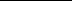 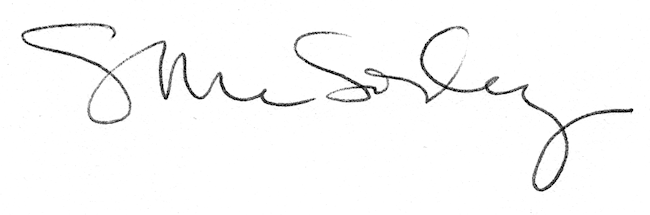 